Rapport for utfordringsgruppeneGruppenr og navn: 4FDeltakere og aktørroller i gruppa:Elin Stoermann-Næss, Spesialrådgiver, Kreftforeningen
Mona Aadne, Veileder, NAV Svelvik
Hege Larsen Vuyk, Prosjekt koordinator Raskere tilbake, Helse Stavanger  
Morten Bakken, Fysioterapeut / veileder, Oppfølgingsenheten Frisk
Aina Lieng, Veileder, NAV Svelvik
Tor Idar Halvorsen, Rådgiver, LO
Steinar Ivan Narve Lakså, Ergoterapeut, Universitetssykehuset Nord-Norge,Tromsø
Hanne Tenggren, Seksjonsleder/lege, Hysnes Helsefort, St. Olavs HospitalBeskriv problemet:Problemstilling: ”Hvordan bidra til at tidlig oppfølging blir mer effektiv i forhold til å få arbeidstakere som er i risiko for langvarig fravær, AAP og uføretrygd tilbake i arbeid?”
Slik det er i dag blir som regel ingen tiltak satt i gang fra NAVs side før etter Dialogmøte II etter ca 6 måneder. Resultat (fra gruppas arbeid): Vårt hovedforslag for å redusere risikoen for langvarig sykefravær er at sykemelder prioriterer mellom sykemeldte på individnivå med tanke på hensiktsmessige og målrettede tiltak. For eksempel  etter Larviksmodellen (1-4).Konkretisering av resultatetPrioritering mellom sykemeldte vil sette NAV i stand til å sette i gang relevante tiltak på et langt tidligere tidspunkt enn i dag. I tillegg til kartlegging og prioritering kan aktuelle kortsiktige tiltak være diagnoseuspesifikke mestringsgrupper og korte sykemeldingskurs (f eks 2 timer) i regi av NAV eller NAVs samarbeidspartnere. Kursene bør ha fokus på ansvarliggjøring, plikter og muligheter. Disse tiltakene bør være obligatoriske for pasienter der sykemelder identifiserer høy risiko for langvarig sykefravær. Videre arbeid med utfordringen (neste skritt):Vi ønsker at det utvikles et kartleggings/prioriteringsverktøy for sykemeldere for å identifisere pasienter med risiko for langvarig sykemelding.Aktuelle interessenter/drivere i prosessen kan være Helsedirektoratet og Arbeids- og velferdsdirektoratet som formelt ansvarlige for å utvikle prioriteringsverktøyet. Denne prosessen kan/bør også gjøres i samarbeid med f eks AiR/Fagrådet, partene i arbeidslivet og ulike høringsinstanser.Videre ønsker vi formelle og uformelle kanaler for elektronisk kommunikasjon mellom alle aktører i et sykemeldingsforløp. Vi kjenner til det påbegynte prosjektet for kommunikasjon mellom NAV og fastlege, men ønsker at lignende systemer også kan omfatte andre berørte parter i forløpet.  Vedtaksbrevene fra NAV bør språkmessig betydelig forenkles sammenlignet med slik de fremstår i dag. Vi vil at den forpliktende enigheten som etterfølger Dialogmøte II følges opp i langt større grad enn hva som er tilfelle i dag.Innspill i etterkant av fokuscafè”Enkel behovsvurdering som begrep i stedet for prioritering?”Bilde av plakaten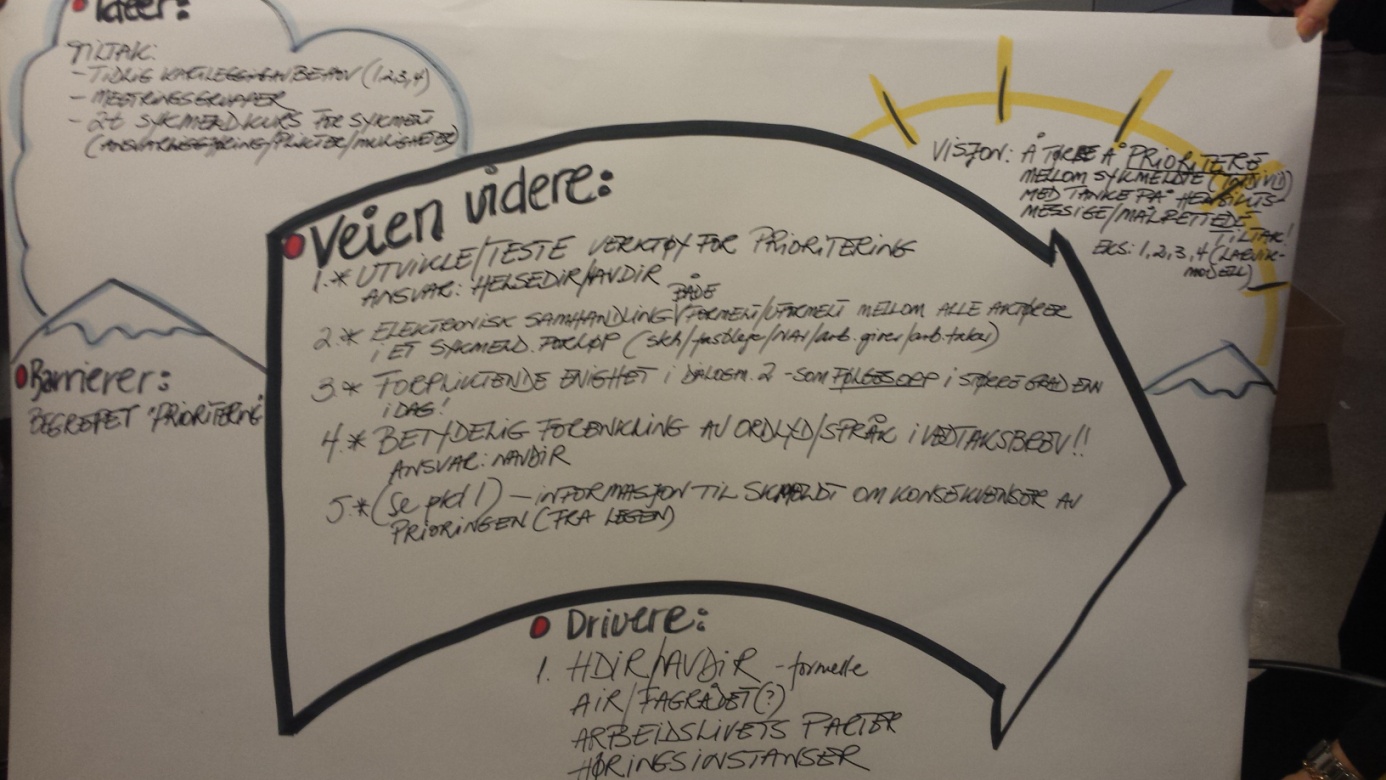 